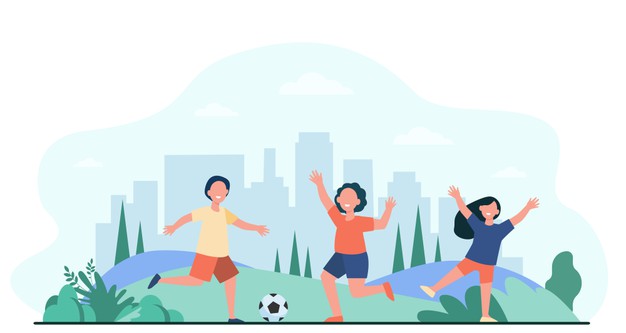                      pch.vectorŚwietlica szkolna serdecznie zaprasza na konkurs plastyczny „Czy to prawda, że sport to zdrowie. Nawet dziecko Ci to powie, albo narysuje…”Warunki uczestnictwa:1.	Konkurs skierowany jest do uczniów klas 1-4.2.	Konkurs polega na zilustrowaniu tematu konkursu.3.	Do wykonania pracy można użyć dowolnych materiałów i technik. 4.	Praca powinna być wykonana w formie płaskiej.                                                                                         Może zawierać elementy wypukłe przymocowane na stałe.5.	Wielkość pracy plastycznej – format A3.6.	W ocenie prac zostanie wzięta pod uwagę pomysłowość, estetyka wykonania, zaangażowanie  oraz zgodność z tematem konkursu.7.	Prace należy składać do 16 kwietnia 2021 roku w świetlicy szkolnej.8.	Prace powinny być podpisane na odwrocie (imię, nazwisko, klasa) oraz posiadać „Kartę zgłoszeniową” – załącznik do niniejszego Regulaminu.9.	Prace będą oceniane w 3 kategoriach: Klasy 1, Klasy 2, Klasy 3-4.10. Ogłoszenie wyników nastąpi 30.04.2021.Spośród wszystkich zgłoszonych prac zostaną wybrane 3, które będą reprezentowały szkołę w ogólnopolskim konkursie plastycznym „Czy to prawda, że sport to zdrowie. Nawet dziecko Ci to powie, albo narysuje…”